广检集团广纺院、广纺公司2019年多纤维贴衬采购项目邀请竞选采购文件广州检验检测认证集团有限公司广州广检纺织服装服饰检测研究院有限公司2019 年12月目   录（一）竞选采购邀请书……………………………………………………………3（二）供应商须知…………………………………………………………………8（三）采购人需求………………………………………………………………10（四）评审方式及程序…………………………………………………………15（五）提交资料一览表…………………………………………………………19竞选采购邀请书广州检验检测认证集团有限公司（以下简称广检集团）位于广州市番禺区石楼镇潮田工业区珠江路1号，广检集团纺织服装服饰检测研究院（以下简称广纺院）是广检集团旗下其中一个事业部，开展纺织品检测工作。广州广检纺织服装服饰检测研究院有限公司（以下简称广纺公司）开展纺织品检测耗材销售。广检集团广纺院和广纺公司共同对多纤维贴衬采购项目进行邀请竞选采购，具体事项如下：一、采购项目名称：广检集团广纺院、广纺公司多纤维贴衬采购项目邀请竞选采购。二、项目地点：（1）广州市番禺区石楼镇潮田工业区珠江路1-2；             （2）项目地点根据我公司实际需要，不限于上述地点。三、采购项目内容：	说明：在实际采购过程中以我公司实际用量为准，不做任何承诺。技术要求	多纤维贴衬1 符合GB/T 7568.7-2008《纺织品 色牢度试验 标准贴衬织物 第7部分：多纤维》对多纤维贴衬DW的要求。2 经纱材料：有光聚酯纤维长丝，不含荧光增白剂，纱线：15.5tex f27Z400。3 ▲纬纱材料：由醋酯纤维、漂白棉、聚酰胺纤维、聚酯纤维、聚丙烯腈、羊毛纤维组成，各纤维性能见下表：经向密度：33.4根/cm，纬向密度：29.5根/cm，每根纬织条在经向的宽度为1.5cm，割条应为0.5cm高度的聚酯纤维环锭纺纱。五、供应商资格要求：1 供应商应除具备《中华人民共和国政府采购法》第二十二条规定的条件以外，还需提供以下材料：1.1响应人必须是在中华人民共和国境内注册的具有独立承担民事责任能力的企业【提供营业执照、税务登记证（国税与地税）和组织机构代码证复印件（或三证合一证明）】；提供银行出具的资信证明材料复印件；响应人为新成立的，提供成立至今的月或季度财务状况报告复印件。1.3 评审截止前六个月内任意一个月缴纳税收的凭据证明材料复印件；如依法免税的，应提供相应文件证明其依法免税；2 有效期内相应产品的经营许可证复印件或者品牌代理证书；3对所投的产品报出产品名称、型号规格、生产厂家和单价，并提供产品介绍资料；4 本采购项目不接受联合体响应。六、响应文件要求1．响应文件的构成响应人编写的响应文件应编排为四部分：①响应报价文件；②资格性、符合性审查文件；③商务文件；④服务方案文件，响应文件应包含但不限于以下内容：按规定填写的响应函、响应一览表、响应报价表；按要求出具的资格证明文件，证明响应人是合格的，而且成交后有能力履行合同；按规定出具的证明文件，证明响应人提供的服务是合格的，而且符合采购文件的规定；对采购文件中的采购需求作出的书面响应，包括但不限于技术及商务要求等；响应人认为须提交与评分内容相关的其他资料。2.响应人参照采购文件的要求编制带有目录和页码并装订成册的响应文件。3.响应人必须自行承担因其响应文件的任何错漏而导致的一切后果。4.响应文件的修改和撤回4.1响应文件须一次报出，不得更改。从响应截止时间起至评审有效期前，响应人不得撤回其投标文件。4.2采购人对因不可抗力事件所造成响应文件的损坏、丢失不承担任何责任。5.响应总则5.1响应5.2全部响应文件应一式三份，其中正本一份，副本二份。所有响应文件应用A4规格纸打印（图纸可按其他规格），并装订成册。正本内装纸质响应文件。响应文件于封面注明“正本”和“副本”。如果正本与副本不符，应以正本为准。响应文件应由响应人的合法授权代表正式签署，任何更改（如果有的话）应由原签署人签字。所有不完整的响应将被拒绝。5.2.1响应人应对响应内容提供完整的详细的技术（服务）说明。5.2.2响应人资格文件视为响应文件不可分割的一部分。5.2.3所有响应文件应在响应截止时间前送达评审地点，并交予采购人，任何迟于截止时间的响应为无效响应。5.2.4所有响应文件必须封入密封完好的信封或包装，封口加盖响应单位公章，并在每一信封或包装的封面上写明： 5.2.5采购人不接受电报、电话、电传、传真等非约定形式响应。七、评标方法采购实施部门收集响应文件, 广纺院、广纺公司采购监督小组拆封响应文件，经项目专项评审小组评审后，由评审小组确定中选供应商，。八、响应文件的递交响应方应将“响应文件”包封，在封口处加盖单位公章密封，并正确标明“响应文件”, 写明响应方的名称、地址及项目名称,快递或者亲自送至指定地点。九、评审时间响应截止时间：2019年12月20日上午9时前评审时间：2019年12月20日下午14时响应文件递交地点：广州市番禺区石楼潮田工业区珠江路1-2号纤检楼423  周工  020-66364292十、采购人的名称、地址和联系方式采购人名称：广州检验检测认证集团有限公司、广州广检纺织服装服饰检测研究院有限公司地址：广州市番禺区石楼镇潮田工业区珠江路1-2号纤检楼423室联系人：周工	 联系电话：020-66364292     广州检验检测认证集团有限公司           广州广检纺织服装服饰检测研究院有限公司2019年12月（二）供应商须知供应商须知表如下：（三）采购人需求一、项目概况广州检验检测认证集团有限公司（以下简称广检集团）位于广州市番禺区石楼镇潮田工业区珠江路1号，广检集团纺织服装服饰检测研究院（以下简称广纺院）是广检集团旗下其中一个事业部，开展纺织品检测工作。广州广检纺织服装服饰检测研究院有限公司（以下简称广纺公司）开展纺织品检测耗材销售。广检集团广纺院和广纺公司共同对多纤维贴衬采购项目进行邀请竞选采购。二、采购项目内容、技术规格、参数及要求说明：在实际采购过程中以我公司实际用量为准，不做任何承诺。多纤维贴衬1 符合GB/T 7568.7-2008《纺织品 色牢度试验 标准贴衬织物 第7部分：多纤维》对多纤维贴衬DW的要求。2 经纱材料：有光聚酯纤维长丝，不含荧光增白剂，纱线：15.5tex f27Z400。3 ▲纬纱材料：由醋酯纤维、漂白棉、聚酰胺纤维、聚酯纤维、聚丙烯腈、羊毛纤维组成，各纤维性能见下表：经向密度：33.4根/cm，纬向密度：29.5根/cm，每根纬织条在经向的宽度为1.5cm，割条应为0.5cm高度的聚酯纤维环锭纺纱。三、用户需求响应人须对本项目的货物及服务进行整体响应，任何只对其中一部分内容进行的响应都被视为无效评审。响应人必须具有满足采购人产品需求的供应能力。不论采购人路程远近及采购数量和金额多少，所有生产商或经销商均应按合同保证供货。对于签订有定期定量采购合同的产品，必须按时保质保量供货。在供货期内，供货时必须同时提供相应可溯源的质量认证证书原件。采购数量采购数量以采购人的指令为准。采购周期内，按照采购单位季度采购计划，及时提供供货服务。产品采购数量由采购人根据货物的质量、价格及供货及时性等因素进行综合评价确定供货量。货款按照中选公司实际配送的数量进行结算。供货单价即签订合同单价在合同有效期内中选公司在本合同项下提交产品和履行服务的价格应该按供货价格。交货时间：每次根据采购人的电话通知订购数量后，按采购人需求数量将符合要求的产品送至采购人指定地点，急需情况6小时内送到，一般情况24小时内，最长不超过48小时，急需情况节假日照常配送。交货地点：广州市番禺区石楼潮田工业区珠江路1-2号或者广州检验检测认证集团有限公司、广州广检纺织服装服饰检测研究院有限公司指定地点。响应人在广州市设有长期固定的服务机构，提供可靠的货物售后服务保障，提供正常的备品备件等项目的服务。交货时须提供有效期内本次批次的证书文件或合格检验报告。响应人所投产品涉及国家或行业相关标准和规定要求的，须提供相关所投产品的认证证书等有效证明文件（如：经营许可证、生产许可证、产品质量合格证、产品检测报告等）。采购人可根据实际情况和实际需求，有权自行调整或添加采购产品数量、产品品牌等。配送要求：产品由中选公司直接配送，或经采购人同意后委托有资质的代理商进行配送。产品应按有关要求进行包装并采用适当的运输方式运抵采购人指定地点。包装均应有良好的防湿、防锈、防潮、防雨、防腐及防碰撞的措施。凡由于包装不良造成的损失和由此产生的费用均由中选公司承担。中选公司提供的货物必须是全新的（包括所有零配件、专用工具等），表面无划伤，无碰撞，各项技术参数完全符合检验标准要求。货物的装卸、搬运由中选公司负责，采购人无义务提供装卸工具。中选公司交货时须随附货物清单，且必须提交如下资料：货物原出厂产品合格证、原产地证明（英文版须提供中文翻译文本）和相关所投产品的认证证书等有效证明文件。四、验收1. 验收按本评审文件用户需求书的货物的技术要求执行的检验、检测标准要求进行。货物质控要求符合采购人的质量控制标准或有效试验方法判断标准要求。2. 采购人按每批货物数量的1%～5%比例进行抽检。抽检不合格的产品，整批产品退回中选公司，已抽检不合格产品所产生的有关费用由中选公司承担，采购人不予支付任何费用。3. 验收时如发现所交付的货物有短装、次品、损坏或其它不符合本采购文件用户需求书规定之情形者，由采购人和中选公司双方签署详细的验收记录。此现场记录可用作补充、缺失和更换损坏部件的有效证据。由此产生的有关费用由中选公司承担。 4. 对于收到货物时不能当场进行验收的货物，采购人在使用过程中发现有质量问题的，中选公司需在5个工作日内无条件换货或退货。5. 产品质量问题处理5.1当货物使用过程中出现质量问题时，中选公司应及时回收有问题的产品，登记实际数量，并按实际用量开具发票（或更换发票）。若在15个工作日内，产品质量未解决，采购人可以选择其他供应商供货。5.2 质量问题改进后，中选公司需免费提供小批量样品给采购人进行试用，试用合格后方可继续供货。5.3 以上处理质量问题产生的运费及试样制作费用由中选公司承担。五、质保期、售后服务1. 中选公司应将其提供的货物运抵现场，并经验收合格方可交付采购人。2. 中选公司将货物交付给采购人时，其交货日到该货物标明失效日的时间不得少于其质保期的2/3。3. 质保期内正常使用下，因非人为因素损坏的，中选公司应在收到有关通知后，一周内予以更换，质保期内全部服务费和更换货物的费用由中选公司承担。4. 质保期内中选公司须进行质量“三包”。质保期后，中选公司应继续为合同货物的使用，提供终身技术支持，包括更换。5. 中选公司必须设有售后服务电话热线，保证在接到故障电话后及时响应用户，在收到服务要求时2小时内有专人答复，1 天内有专职工作人员到达现场解决。如货物经采购人确定不能达到合同约定的质量标准或厂家的质量标准或检验标准的要求,采购人有权退货,并依法追究中选公司的违约责任。六、付款方式1. 货物到采购人指定地点交付并完成验收后，凭以下有效文件原件由采购人按月结方式支付实际供货货款。中选公司向采购人提供：1.1 合同；1.2 与货物相应金额的增值税专用发票；1.3 验收报告；2. 付款方式：采用支票、银行汇付（含电汇）等形式。3. 收到中选公司上述资料后，由采购人向中选公司支付相应的金额。七、中选公司责任及义务须具有满足采购人产品需求的供应能力。不论采购人路程远近及采购数量和金额多少，所有生产商或经销商均应按合同保证供货。对于签订有定期定量采购合同的产品，必须按时保质保量供货。采购数量：采购周期内，按照采购单位月度采购计划，及时提供供货服务。产品采购数量由采购人参照上一月份的实际采购数量进行测算。货款按照中选公司实际配送的数量进行结算。(四)评审方式及程序一、评审方式1、本次采购由专项采购评审小组进行评审。2、本次评审采用综合评分法。评审以采购文件规定的条件为依据。评分比重如下：二、评审程序（一）响应文件资格性符合性审查1、项目采购评审小组将根据评审细则的规定，对各响应文件进行资格性审查和符合性审查。2、响应文件出现下列情况之一时将被认定为无效响应：2.1响应人不具备采购文件中规定资格要求的；2.2响应报价不是唯一，高于采购人需求规定的最高限价或低于成本价响应且未能提供相关证明材料的；2.3响应文件未按采购文件的要求盖章及由法定代表人(或法定代表人委托的代理人)的印鉴或签名的；2.4响应文件没有提供有效的法定代表人证明及授权书；2.5响应文件未完全满足采购文件中带★号的条款和指标，或不符合采购文件的其他要求，有重大偏离的；2.6评审期间，响应人没有按评审小组的要求提交经授权代表签字的澄清、说明、补正或改变了响应文件的实质性内容的；2.7经评审小组认定响应文件提供虚假材料的；2.8响应人以他人的名义响应、串通、以行贿手段谋取成交或者以其他弄虚作假方式的；2.9响应人对采购人、评审小组及其工作人员施加影响，有碍评审公平、公正的；2.10响应文件附有采购人不能接受的条件；2.11出现不符合相关法律、法规要求的情况的。（二）响应文件的澄清1、对响应文件中含义不明确、同类问题表述不一致或者有明显文字和计算错误的内容，专项采购评审小组可以书面形式要求响应人作出必要的澄清、说明或者纠正。2、响应人的澄清、说明或者补正应当采用书面形式，由其授权的代表签字，并不得超出响应文件的范围或者改变响应文件的实质性内容。3、除上述规定的情形之外，项目采购评审小组在评审过程中，不得接收来自评审现场以外的任何形式的文件资料。（三）比较与评价由评审小组对所有有效响应文件的技术、商务部分进行审核和分析，填写相应的评分表。将每一个评委的评分汇总，进行算术平均，得出该响应人的单项评分（按四舍五入原则精确到小数点后2位）。评审内容见下表：1、技术部分评分（35）2、商务部分评分（15分）	备注：	1.采购文件要求提交的与评价指标体系相关的各类有效资料，响应人如未按要求提交的，该项评分为零分。3、价格部分评分（50分）综合评分法中的价格分统一采用低价优先法计算，即满足采购文件要求（通过资格性、符合性审查）且投标价格最低的有效投标报价（指价格核准后的价格，下同）为评标基准价，其价格分为满分。其他响应人的价格分统一按照下列公式计算：响应报价得分=(评标基准价/投标报价)×价格权值×100备注：响应报价得分按四舍五入原则精确到小数点后2位。4、综合评分的计算4.1综合评分=技术评分+商务评分+价格评分4.2各项得分按四舍五入原则精确到小数点后2位。将综合评分由高到低顺序排列。综合评分相同的，按价格分由高到低顺序排列；综合评分相同，且价格分相同的，按技术评分由高到低顺序排列。综合评分相同，且评标价和技术评分均相同的，名次由评审小组抽签决定。（五）提交资料一览表注：（1）带“★”文件为必须提供的文件；（2）上述文件如为复印件的，必须加盖响应人公章；（3）响应人应自行承担所提供上述资料任何错漏而导致的一切后果。（4）响应人请按照上述顺序编好页码。格式1                    响应函致: 广州检验检测认证集团有限公司、广州广检纺织服装服饰检测研究院有限公司根据你方项目的采购文件要求，现正式授权（被授权人职务及名称）以响应人（响应人单位名称）的名义全权代表我方参加响应上述项目。现依照你方采购文件要求，提交响应文件正本一份（内装纸质响应文件及响应文件电子文档各1份），副本两份。我方在此声明并同意：我方决定参加响应，响应报价为：我方愿意遵守采购文件的各项规定，供应符合采购文件中所指定的多纤维贴衬 ，按采购文件的要求提供报价。我方同意本响应文件自本项目公告之日起90天内有效。如果我方的响应被接受，则直至合同生效时止，本响应始终有效。我方已经详细地阅读了全部采购文件及附件，包括澄清及参考文件（如果有的话），我方完全清晰理解采购文件的要求，不存在任何含糊不清和误解之处，同意放弃对这些文件提出异议和质疑的权利。我方完全接受本采购文件中关于响应的规定，并同意放弃对这规定提出异议和质疑的权利。我方同意提供采购文件要求的有关响应的其它资料。我方承诺在本次响应中提供的一切文件，无论是原件或是复印件均为真实和准确的，绝无任何虚假、伪造和夸大的成份。否则，我方愿意承担相应的后果和法律责任。我方完全理解项目采购评审小组并无义务必须接受最低报价的响应或其它任何响应。所有与本响应有关的函件请按下列联系方式发送:地    址：.  邮政编码：.电    话：.  传    真：.响应人全称（加盖公章）:法定代表人或其响应人授权代表(签字)：日    期：     年   月   日备注：温馨提示：中文大写金额用汉字，如壹、贰、叁、肆、伍、陆、柒、捌、玖、拾、佰、仟、万、亿、元、角、分、零、整（正）等。响应报价的小数点后保留两位有效数。此表为采购文件的组成部分，须附在正、副本的响应文件中。此表内响应报价为最终价，除采购文件另有规定外，开标信封或投标文件内不得含有任何对本报价进行价格折扣的说明或资料，否则为无效投标。本项目不接受有选择性的投标报价。格式2      法定代表人证明及授权书致: 广州检验检测认证集团有限公司、广州广检纺织服装服饰检测研究院有限公司本授权证明：（法定代表人姓名）是注册于（省、市、县）的（响应人名称）的法定代表人，现任（法定代表人职务）。在此授权（被授权人姓名、职务）作为我公司的全权代理人，在（项目名称）的响应（项目编号为：）及其合同执行过程中，以我公司的名义处理一切与之有关的事务。本授权书于年月日签字生效，特此声明。法定代表人居民身份证正反面复印件粘贴处被授权人(响应人授权代表)居民身份证正反面复印件粘贴处响应人全称（加盖公章）：                    地       址：法定代表人（签字）：                        被授权人(响应人授权代表)（签字）：格式3               资格声明函广州检验检测认证集团有限公司、广州广检纺织服装服饰检测研究院有限公司：我方愿响应你方年月日发布的项目邀请，参与响应，提供采购人需求中规定的全部内容，并按采购文件要求提交所附资格文件且声明和保证如下：我方为本次响应所提交的所有证明我方提供货物和服务合格和我方资格的文件是真实的和正确的，并愿为其真实性和正确性承担法律责任；核验我方提供相关复印件与原件不一致的，或我方无法在规定时间内提供原件的，采购人有权取消我方响应或成交资格；提供给采购人的货物及服务与响应承诺一致。我方在参与本次响应时，符合 《中华人民共和国政府采购法》第二十二条响应人资格条件要求及其他法律法规规定要求。我方在参加本次响应近三年内，在经营活动及参与招标投标活动中没有重大违法活动及涉嫌违规行为，并没有因而被有关部门警告或处分的记录。我方如被选定为成交供应商，除不可抗力原因外，将在规定时间内与采购人签订合同。如有违反上述声明之情形，采购人有权取消我方成交资格并提交相关监管部门处理。响应人全称（加盖公章）:法定代表人或其响应人授权代表(签字)：   日  期：  年   月   日格式4                   商务评审索引表格式5             同意采购文件条款说明致：广州检验检测认证集团有限公司、广州广检纺织服装服饰检测研究院有限公司为响应你方组织的项目名称：广检集团广纺院、广纺公司多纤维贴衬采购项目，我方在参与响应前已详细研究了采购文件的所有内容，包括修改文件（如果有的话）和所有已提供的参考资料以及有关附件，我方完全明白并认为此采购文件没有倾向性，也没有存在排斥潜在响应人的内容，我方并同意采购文件的相关条款。特此声明。响应人全称（加盖公章）:法定代表人或其响应人授权代表(签字)：                   日    期：     年   月   日格式6  2017年至今同类项目业绩情况一览表项目名称：广检集团广纺院、广纺公司多纤维贴衬采购项目                          项目编号： 注：请附上成交通知书、合同、验收报告等同类业绩评价证明资料，评审细则另有要求的，按评审细则提供。响应人全称（加盖公章）:法定代表人或其响应人授权代表(签字)：                   日    期：     年   月   日格式7       拟派本项目负责人及主要人员情况表项目名称：广检集团广纺院、广纺公司多纤维贴衬采购项目                           项目编号：                  注：可自行增加上表行数。响应人如有的，应附上有关个人学历等证明文件（复印件），采购文件如有要求提供原件的必须提供原件。响应人全称（加盖公章）:法定代表人或其响应人授权代表(签字)：               日    期：     年   月   日格式8                  响应货物服务方案主要内容应包括但不限于以下内容（格式自定）：响应货物的详细情况响应货物的质量标准、检测标准、测试手段。响应人认为对响应有利的其他资料。响应技术服务方案产品质量保证、安全保障措施；整体供货、配送方案；质保期及售后服务承诺，关键技术及难点问题的解决等方案；售后维修/服务点名称、电话，负责人员及地址（附售后维修/服务点的证明材料）。详细说明维护期内的维修保养方案、价格费用及应急维修时间安排、维修服务收费标准。响应人认为对响应有利的其他资料。格式9     与采购人需求差异表[说明]响应人应根据其提供的货物和服务，逐条对照采购文件“采购人需求”的内容要求填写，有差异的，不论是技术或商务上，均须在此表中列明两者的差异内容，以便查对和评审。响应人没有列出的内容或提交空表的，项目采购评审小组可视为完全响应采购文件要求。项目名称：                           项目编号：志愿号：响应人全称（加盖公章）:法定代表人或其响应人授权代表(签字)：               日    期：     年   月   日项目名称规格单位数量中选公司数量交货期最高单价限价（人民币：元）广检集团广纺院、广纺公司多纤维贴衬采购项目10cm×50m盒1批1家自合同签订之日起一年1200收件人名称：广州检验检测认证集团有限公司、广州广检纺织服装服饰检测研究院有限公司（正本/副本/响应信封）项目名称：响应人名称：    响应人地址：联 系 人：      联系电话：项目内容说明与要求1项目名称广检集团广纺院、广纺公司多纤维贴衬采购项目2项目地点广州市番禺区石楼镇潮田工业区珠江路1-2；项目地点根据我公司实际需要，不限于上述地点3项目预算金额人民币60万元/年，以采购人实际用量为准，不做承诺。4供货期限一年5供应商响应文件要求报价文件、营业执照、相关资质文件、业绩材料等（具体详见<五>：提交资料一览表）6供应商响应文件数量正本1份，副本2份，响应文件应密封完好7供应商响应文件密封要求参与竞选的单位应将“响应文件”包封，在封口处加盖单位公章密封，并正确标明“竞选采购”, 写明供应商名称、地址及竞选采购项目8供应商响应文件递交供应商应在递交截止时间前将响应文件递交至指定地点，逾期不予接收9供应商响应文件补充和撤回供应商可以在递交截止时间前，以书面通知形式对所递交的响应文件进行补充或撤回10答疑及踏勘现场本项目不举行答疑会或踏勘现场11评审方法综合评分法（详见评分表）12评审小组评审小组成员由3人组成13资格审查对供应商进行资格审查14中选供应商确定按照评分表内容进行评审，综合得分最高者为中选供应商。如果出现最高综合得分相同的情况，则以价格分较高的供应商作为项目的中选供应商。15评审时间2019年12月20日下午14时00分16评审地址广州市番禺区石楼镇潮田工业区珠江路1-2号纤检楼423室17联系方式联系人：周工   电话： 020-66364292   项目名称规格单位数量中选公司数量交货期最高单价限价（人民币：元）广检集团广纺院、广纺公司多纤维贴衬采购项目10cm×50m盒1批1家自合同签订之日起一年1200评分项目技术部分商务部分价格部分总分分值351550100评审项目评分范围产品技术性能指标<20分>完全满足用户需求要求，且能详细描述（18-20）分满足用户需求要求（9-17）分部分偏离用户需求要求 (5-8）分完全偏离用户需求要求（0-4）分产品质量保证、安全保障措施<5分>产品质量有保证，措施详细具体、可行（5）分             产品质量有保证，措施较详细具体，可行性一般（3）分                            产品质量有保证，措施不够详细，不可行(1）分产品质量没有保证，措施不够详细，不可行(0）分应急事故处理能力<5分>应急事故处理方案合理、可行，考虑全面、思路清晰（5）分应急事故处理方案较合理、可行，考虑较全面、思路较清晰（3）分应急事故处理方案不合理，考虑片面、思路不清晰(1）分整体配送方案<3分>响应时间快、配送方案合理科学，考虑全面（3）分响应时间一般、配送方案较合理科学，考虑较全面（2）分响应时间慢、配送方案不合理，考虑欠妥(0）分运输能力（同时提供车辆图片、车辆行驶证复印件、驾驶员驾驶证和身份证复印件）<2分>根据各响应人自有配送车辆配备情况进行比较：车辆数量最多为优（2分）车辆数量次之为良（1分）无或其它（0分）评审项目评分范围响应人综合实力<6分>组织架构完善，履约能力强，服务质量高，企业信誉好的为优（6）分组织架构一般，履约能力一般，服务质量一般，企业信誉一般的为良（3）分组织架构不完善，履约能力弱，服务质量低，企业信誉差的为一般(1)分2017年至今同类项目业绩<6分>对比响应人提供2017年至今同类项目单项合同金额≥人民币30万元的业绩数量进行比较：提供业绩数量最多的 (6)分提供业绩数量次之的(3)分其它 ，根据数量多少得(1)分（请提供合同复印件作为同类业绩评价证明）投标人具有有效的ISO9001质量管理体系认证证书<3分>最高得3分无或其他得0分序号内容是否提交页码范围备注一响应报价文件1.1★响应函（格式1）二资格性、符合性审查文件2.1★法定代表人证明及授权书(格式2)2.2★资格声明函(格式3)2.3★响应人营业执照或事业法人证书副本复印件2.4其他资格证明文件三商务文件目录表3.1商务评审索引表（格式4）3.2同意采购文件条款说明（格式5）3.3响应人简介（格式自定）3.42017年至今同类项目业绩情况一览表（格式6）3.5拟派本项目负责人及主要人员情况表（格式7）3.6响应人认为需要提交的其他资料四服务方案文件目录表4.1响应服务方案（格式8）4.2与采购人需求差异表（格式9）4.3响应人认为需要提交的其他资料采购内容数量品牌规格单价报价（人民币 元）供货期多纤维贴衬1小写：RMB大写：自合同签订之日起一年内序号评审内容（注：此部分可直接引用采购文件第三章评审方法中评审细则的相应内容）响应情况响应内容对应页码12…序号业主名称项目名称合同总价（单位/万元）签约及完成时间单位联系人及电话序号姓名性别年龄学历职称专业个人荣誉……序号采购文件要求采购文件要求响应文件内容响应文件内容序号原条目简要内容是否响应偏离说明1一……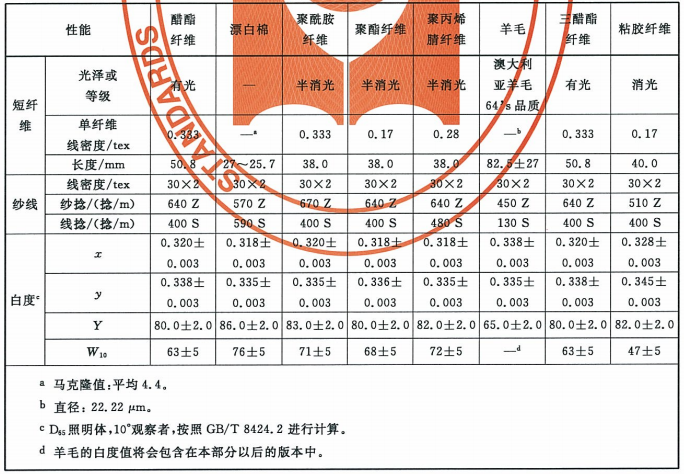 